Trata-se de dúvida surgida na Gerência Técnica sobre atribuição profissional do arquiteto e urbanista para exercer as atividades de projeto e execução de microgeração de energia elétrica pelo sistema fotovoltaico, provocado por demandas de profissionais sobre preenchimento de RRT.A partir da deliberação 004/2019 da CEP CAU BR, onde:considera o que está disposto no art. 3º da Lei 12.378, de 2010, que estabelece: "Os campos da atuação profissional para o exercício da arquitetura e urbanismo são definidos a partir das Diretrizes Curriculares Nacionais que dispõe sobre a.formação do profissional arquiteto e urbanista nas quais os núcleos de conhecimento de fundamentação e de conhecimentos profissionais caracterizam a unidade de atuação profissional";considera o que está disposto na Resolução CAU/BR nº 21, de 5 de abril de 2012, que, em estrita observância à Lei nº 12.378, de 2010, e à luz da Resolução CNE/CES nº 2, de 2010, define o rol de atividades de atribuição dos arquitetos(as) e urbanistas para fins de Registro de Responsabilidade Técnica (RRT) no SICCAU;considera que os Registros de Responsabilidades Técnicas (RRT) não podem ser constituídos por atividades técnicas que não são da responsabilidade, atribuição e campo de atuação do arquiteto e urbanista e do exercício profissional da Arquitetura e Urbanismo.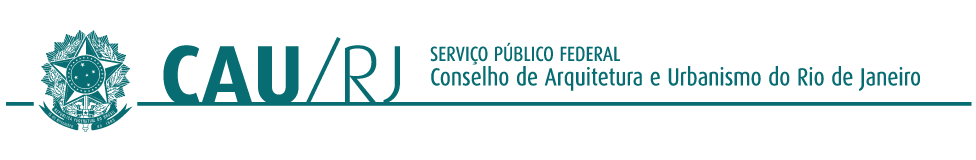 considera as Deliberações nº 75 e 77 de 2017 da CEF-CAU/BR, nas quais a Comissão de Ensino e Formação do CAU/BR manifesta que a atividade de projeto de geração de energias alternativas por meio de placas fotovoltaicas não encontra amparo nas Diretrizes Curriculares Nacionais do curso de Arquitetura e Urbanismo.E ainda considerando que as atividades de projeto e execução de instalações elétricas de baixa tensão no campo de atividade de “instalações e equipamentos referentes à arquitetura e urbanismo” não encontra amparo na formação dos arquitetos e urbanistas para “projeto e execução de sistemas de geração de energia”Reitero a deliberação da CEP CAU BR supra citada que a atividade de “projeto e execução de sistemas de geração de energia” NÃO são atribuições e campos de atuação dos arquitetos e urbanistas.Rio de Janeiro/RJ, 01 de julho de 2022.Augusto Cesar Alves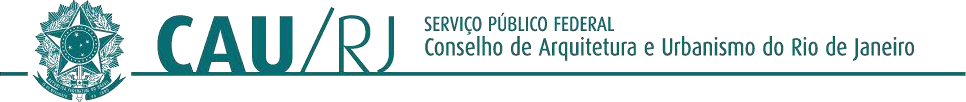 A Comissão de Exercício Profissional do Conselho de Arquitetura e Urbanismo do Rio de Janeiro, no uso de suas atribuições conforme artigo 111 e 112 do Regimento Interno do CAU/RJ (Deliberação Plenária n.25/2017) acolheu, por unanimidade dos presentes, o voto do Conselheiro Relator no sentido de reconhecer que as atividades de projeto e execução de sistemas de geração de energia NÃO são atribuições nem configuram campo de atuação de arquitetos(as) e urbanistas.Rio de Janeiro/RJ, 20 de julho de 2022.Rodrigo Bertamé CoordenadorProcesso (Protocolo)1742159/2022Interessado (a)(s)GERENCIA TÉCNICA DO CAU-RJConselheiro(a) relator(a)AUGUSTO CESAR ALVESDELIBERAÇÃO 042/2022DELIBERAÇÃO 042/2022Processo (Protocolo)1472159/2022Interessado (a)(s)Repercussão GeralAssuntoAtribuição – Geração de Energia ElétricaVOTAÇÃOVOTAÇÃOVOTAÇÃOVOTAÇÃOVOTAÇÃOVOTAÇÃO  Conselheiro (a) titular	 Conselheiro(a) suplenteVotanteAcompanha relatoriaNão acompanharelatoriaAbstençãoAusênciaAlyne Fernanda Cardoso ReisTereza Cristina Alves ChedidÂngela BotelhoAugusto Cesar de Farias AlvesDavide Siffert DulcettiGisele Raposo LabreaLeila Marques da SilvaLilia Varela Clemente dos SantosLuciana da Silva MayrinkIsabela Muller MenezesRodrigo Cunha Bertamé RibeiroLuana Carolina S. P. BarretoRogério Goldfeld CardemanFernando Henrique Newlands